ZLÍNSKÝ KRAJSKÝ FOTBALOVÝ SVAZ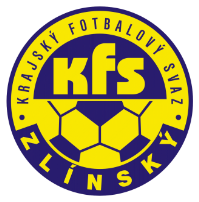 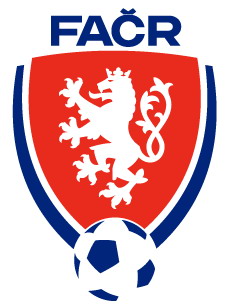 Hradská 854, 760 01 ZLÍNTel: 577 019 393Email: lukas@kfszlin.czIČO: 709 35 882N O M I N A C EReprezentace mužů Zlínského KFSke kvalifikačnímu utkání Jihomoravský KFS – Zlínský KFSve středu 22. června 2022 v Kosticích_____________________________________________________________Vrba Marek		- TJ Skaštice			Kvasnica Patrik			- FC SlušoviceGlozyga Martin		- TJ Skaštice			Goňa Martin			- FC TVD SlavičínŠvec Michal		- FK Luhačovice			Juřica David			- FC BrumovHorňák Petr		- FC Strání			Pavelka David			- SFK ELKO HolešovMiklík Michal		- SFK ELKO Holešov		Krajča Pavel			- SK Baťov 1930Bršlica Pavel		- SK Baťov 1930			Sopůšek Roman			- TJ Spartak HlukKašík Jakub		- SK Baťov 1930			Klečka Lukáš			- FC SlušoviceJakubowicz Adam	- FC TVD Slavičín		Chovanec Marek		- FC BrumovTkadlec Radim		- FC Slušovice	Náhradníci:Janalík Radek		- SFK ELKO Holešov		Výmola Martin			- TJ Val. MeziříčíBerčík Ondřej		- TJ Skaštice			Paštěka Robert                              - SFK ELKO Holešov 	Janík Jakub		- SK Boršice			Oplt Marek			- FC MorkoviceKnap Dominik	 	- FC Morkovice			Daněk Simon	        		- SFK ELKO HolešovRealizační tým:Trenér			Motal Lukáš – mobil 728 532 562Asistent trenéra		Kolenič Roman – mobil 605 105 790Vedoucí mužstva		Zlínský AlešZdravotník		Dobroslávková EvaManager		Labancz PetrÚčel:	kvalifikační utkání 3. kola Regions Cup s výběrem Jihomoravského KFS dne 22. června 2022 Sraz účastníků:	ve středu 22. června 2022 ve 12:15 hod. na stadionu v Hluku, 12:30 – 13:15 hod. rozcvičení,	13:30 hod. oběd Tvrz, 14:30 hod. taktická příprava, 15.30 hod. odjezd do Kostic (okr.Břeclav)Doba a místo konání:	středa 22. června 2022 v 18:00 hodin na stadionu TJ Sokol  Kostice – tráva, Jízdné bude proplaceno na místě dle platných směrnic Zl KFS.Hráči s sebou vezmou veškerou potřebnou výstroj (brankáři kompletní výstroj), tj. kopačky, chráničePřípadné omluvy je nutné okamžitě nahlásit trenérům. Případná nezdůvodněná neúčast bude předána k disciplinárnímu řízení.Hráči včetně realizačního týmu jsou povinni vzít s sebou platný průkaz zdravotního pojištění:Radovan Lukáš				Petr Labancz				František Hubáček,PhDr.Sekretář Zl KFS			manager repre výběru Zl KFS		                    předseda Zl KFS